Администрация п. Магнитный благодарит всех неравнодушных жителей поселка за активное участие в сборе гуманитарной помощи для наших воинов.26 октября 2022 г. передали в администрацию Железногорского района гуманитарную помощь для дальнейшей отправки в войска.Участие в сборе гуманитарной поддержки—это самое легкое, что мы можем сделать для фронта. Жители поселка объединились и общими усилиями помогли тем, кто защищает нас и нашу Родину. Не зря военная мудрость гласит, что когда мы едины, мы непобедимы. Победа будет за нами!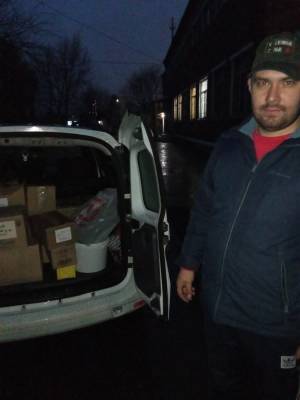 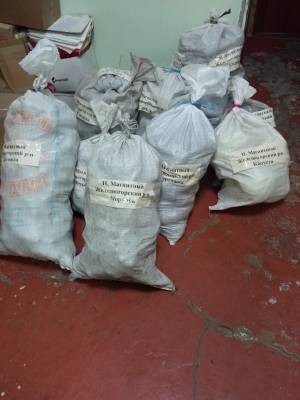 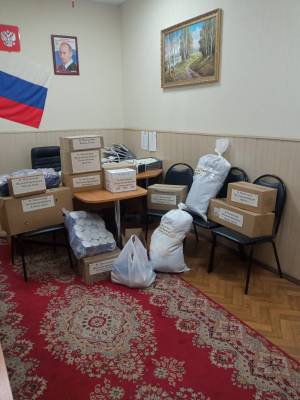 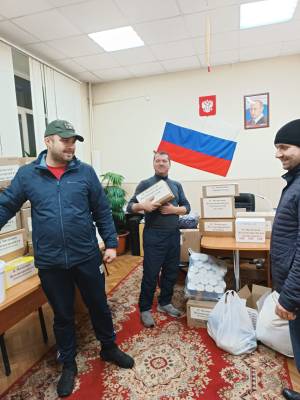 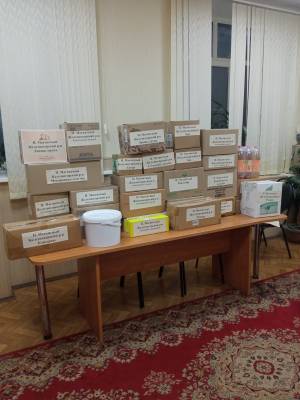 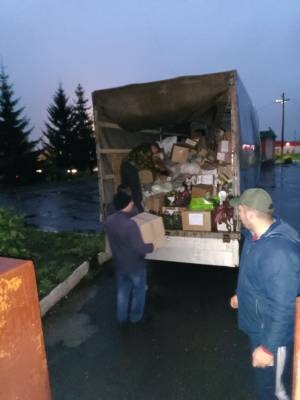 